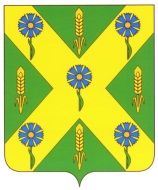 РОССИЙСКАЯ  ФЕДЕРАЦИЯОРЛОВСКАЯ ОБЛАСТЬАДМИНИСТРАЦИЯ НОВОСИЛЬСКОГО РАЙОНАПОСТАНОВЛЕНИЕ____30.03.2021 г.____						                    №  114 г. Новосиль      О приеме предложений по мероприятиям,которые целесообразно реализовать на городском сквере (Аллея Славы) и берег реки ЗушаНа основании постановления № 66 от 25.02.2021 года «Об участии во Всероссийском конкурсе лучших проектов создания комфортной городской среды» администрация Новосильского района п о с т а н о в л я е т:       - организовать прием предложений с 5 по 22 апреля 2021 года по мероприятиям, которые целесообразно реализовать на городском сквере (Аллея Славы) и берег реки Зуша,  по следующим адресам:- на адрес электронной почты: admnovosil@yandex.ru;- через «Интернет - приемную» на официальном сайте администрации Новосильского района http://novosilr.ru;- лично в рабочие дни с 8:00 часов до 17:00 часов (перерыв с 12:00 до 13:00) по адресу: г. Новосиль, ул. Карла Маркса, д.16.Глава Новосильского района                                                      Е.Н. Демин